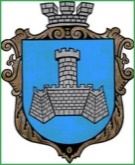 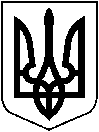 УКРАЇНАХМІЛЬНИЦЬКА МІСЬКА РАДАВІННИЦЬКОЇ ОБЛАСТІВиконавчий комітетР І Ш Е Н Н Явід “___” _____  20__ р.                                                                                № ____Про затвердження фінансового плану КП «Хмільникводоканал»     на 2023 рік новій редакції	Заслухавши інформацію  в.о.директора  Козубського В.В. про   необхідність внесення змін  до фінансового плану КП «Хмільникводоканал» на 2023 рік та в зв’язку з виділенням  бюджетних коштів на поповнення статутного капіталу, поліпшення водопостачання та водовідведення і придбання матеріалів для ремонту водопровідних мереж ,  на виконання Порядку складання, затвердження та контролю за виконанням фінансових планів підприємств міста комунальної форми власності, затвердженого рішенням виконавчого комітету міської ради від 24.05.2012 р. №159 (зі змінами), враховуючи погодження управління агроекономічного розвитку та євроінтеграції міської ради, фінансового управління міської ради, та попередній висновок управління житлово-комунального господарства та комунальної власності Хмільницької міської ради, керуючись ст., ст. 27,59 Закону України «Про місцеве самоврядування в Україні» виконавчий комітет міської радиВИРІШИВ:Затвердити  фінансовий план КП «Хмільникводоканал» на 2023 рік в новій редакції, що додається.Покласти на керівника КП «Хмільникводоканал» персональну відповідальність за виконання річного фінансового плану підприємства.Керівнику КП «Хмільникводоканал» звітувати про хід виконання фінансового плану на засіданні виконавчого комітету міської ради щоквартально до 25 числа місяця, що настає за звітним періодом. Контроль за виконанням цього рішення покласти на заступника міського голови з питань діяльності виконавчих органів міської ради С.Б.Редчика.	Міський голова                                   	    Микола ЮРЧИШИН    